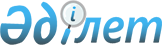 Об утверждении Правил присвоения персональных идентификационных номеров-кодов
					
			Утративший силу
			
			
		
					Постановление Правительства Республики Казахстан от 30 декабря 2011 года № 1709. Утратило силу постановлением Правительства Республики Казахстан от 23 июля 2015 года № 573

      Сноска. Утратило силу постановлением Правительства РК от 23.07.2015 № 573 (вводится в действие со дня его первого официального опубликования).      В соответствии с подпунктом 7) статьи 6 Закона Республики Казахстан от 20 июля 2011 года "О государственном регулировании производства и оборота отдельных видов нефтепродуктов" Правительство Республики Казахстан ПОСТАНОВЛЯЕТ:



      1. Утвердить прилагаемые Правила присвоения персональных идентификационных номеров-кодов.



      2. Настоящее постановление вводится в действие по истечении десяти календарных дней после первого официального опубликования.      Премьер-Министр

      Республики Казахстан                       К. Масимов

Утверждены      

постановлением Правительства

Республики Казахстан     

от 30 декабря 2011 года № 1709 

Правила

присвоения персональных идентификационных номеров-кодов  

1. Общие положения 

      1. Настоящие Правила присвоения персональных идентификационных номеров-кодов на нефтепродукты (далее – Правила) разработаны в соответствии с подпунктом 7) статьи 6 Закона Республики Казахстан от 20 июля 2011 года "О государственном регулировании производства и оборота отдельных видов нефтепродуктов" и определяют порядок присвоения персональных идентификационных номеров-кодов (далее – ПИН-код), которые присваиваются производителям нефтепродуктов, оптовым поставщикам нефтепродуктов, осуществляющим импорт нефтепродуктов (далее – заявители), и каждому наименованию нефтепродукта, производимого в Республике Казахстан или ввозимого на территорию Республики Казахстан. 

2. Порядок присвоения ПИН-кодов

      2. Заявители, состоящие на регистрационном учете в соответствующих территориальных подразделениях уполномоченного органа в области оборота нефтепродуктов (далее – территориальное подразделение), подают заявки согласно приложению 1 к настоящим Правилам, в зависимости от вида деятельности, в территориальные подразделения на присвоение ПИН-кодов, не позднее, чем за 30 (тридцать) календарных дней до 1 числа месяца, в котором планируют осуществлять реализацию нефтепродуктов. При этом заявитель предоставляет копии сертификата соответствия на соответствующий вид бензина, авиационного и дизельного топлива, мазута, зарегистрированного в государственном реестре, а производители нефтепродуктов – копию лицензии на эксплуатацию нефтегазоперерабатывающих производств, эксплуатацию объектов хранения газа, нефти и нефтепродуктов, магистральных газопроводов, нефтепроводов, нефтепродуктопроводов.



      3. Территориальные подразделения направляют сводную заявку на присвоение ПИН-кода заявителям и по каждому наименованию нефтепродукта, производимого в Республике Казахстан или ввозимого на территорию Республики Казахстан, согласно приложению 2 к настоящим Правилам в уполномоченный орган в области оборота нефтепродуктов (далее – уполномоченный орган) не позднее, чем за 25 (двадцать пять) календарных дней до 1 числа месяца, в котором заявитель планирует осуществлять реализацию нефтепродуктов.



      4. Уполномоченный орган обеспечивает присвоение ПИН-кодов производителям нефтепродуктов, оптовым поставщикам нефтепродуктов, осуществляющим импорт нефтепродуктов, а также каждой марке бензина, авиационного и дизельного топлива, мазута, производимых в Республике Казахстан и импортируемых на территорию Республики Казахстан, посредством включения их в сводный реестр.



      5. При построении ПИН-кодов используется структура фасетной системы кодирования согласно приложению 3 к настоящим Правилам.



      6. Уполномоченный орган посредством информационной системы уведомляет территориальные подразделения о присвоенных ПИН-кодах не позднее, чем за 15 (пятнадцать) календарных дней до 1 числа месяца, в котором заявитель планирует осуществлять реализацию нефтепродуктов.



      7. Территориальные подразделения не позднее, чем за 5 (пять) календарных дней до 1 числа месяца, в котором заявитель планирует осуществлять реализацию нефтепродуктов, письменно уведомляют производителей нефтепродуктов, оптовых поставщиков нефтепродуктов, осуществляющих импорт нефтепродуктов о присвоении ПИН-кодов.



      8. Уполномоченный орган отказывает в присвоении ПИН-кода в случае непредставления документов, указанных в пункте 2 настоящих Правил, а также при наличии присвоенного ПИН-кода на вид нефтепродукта.



      9. Уполномоченный орган в течение 5 (пяти) календарных дней со дня направления сводной заявки письменно уведомляет территориальные подразделения и заявителя, планирующего осуществить реализацию нефтепродуктов, об отказе в присвоении ПИН-кода.

Приложение 1        

к Правилам присвоения    

персональных идентификационных

номеров-кодов        

Заявка на присвоение ПИН-кодов производителям нефтепродуктов,

оптовым поставщикам нефтепродуктов, осуществляющим импорт

нефтепродуктовНачальнику налогового органа

по _____________________________

(области/городу)

от _____________________________

" " года      Наименование налогоплательщика:

      РНН субъекта: 

      ИИН/БИН субъекта:

      Тип субъекта (производитель/импортер):

      Административно-территориальная единица субъекта:      Руководитель _________________________ ________________

                              (ФИО)             (подпись)

      * - заполняется с 1 января 2012 года

Приложение 2        

к Правилам присвоения    

персональных идентификационных

номеров-кодов        

Сводная заявка на присвоение ПИН-кодов производителям

нефтепродуктов, оптовым поставщикам нефтепродуктов,

осуществляющим импорт нефтепродуктовПредседателю Налогового комитета

Министерства финансов

Республики Казахстан

от ________________________________

" " года      продолжение таблицы      Начальник ____________________ ____________ _______________

                          (Область)   (подпись)             (ФИО)

      * - заполняется с 1 января 2012 года

Приложение 3        

к Правилам присвоения    

персональных идентификационных

номеров-кодов        

Структура персонального идентификационного номера-кода           Первый фасет – код административно-территориальных единиц согласно приложению к настоящей структуре персонального идентификационного номера-кода;

      второй фасет – код субъекта рынка нефтепродуктов (порядковые номера от 0001 до 9999) присваивается производителям и (или) импортерам бензина, авиационного и дизельного топлива, мазута;

      третий фасет – код продукции (1 – бензин, 2 – дизельное топливо, 3 – мазут, 4 – авиационное топливо) присваивается отдельному виду нефтепродуктов, производимых на территории Республики Казахстан и (или) ввозимых на территорию Республики Казахстан;

      четвертый фасет – код марки бензина, авиационного и дизельного топлива, мазута (порядковые номера от 001 до 999) присваивается каждой марке бензина, дизельного топлива и мазута, зарегистрированных в органах стандартизации и разрешенных к серийному производству и реализации.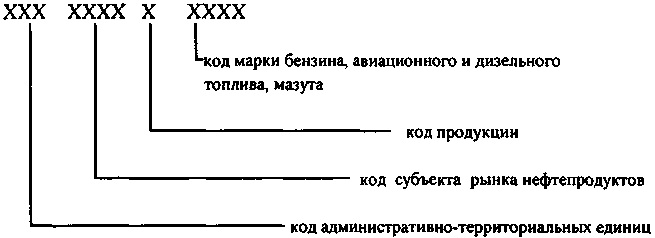 

Приложение         

к Структуре персонального  

идентификационного номера-кода 

Коды административно-территориальных единиц
					© 2012. РГП на ПХВ «Институт законодательства и правовой информации Республики Казахстан» Министерства юстиции Республики Казахстан
				№

п/пВид нефтепродукта

(бензин - 1,

дизтопливо - 2,

мазут - 3,

авиатопливо - 4)

(выпадающий

список)Кода нефтепродукта

(выпадающий список в

случае если он ранее

присваивался)Наименование

нефтепродукта (вводится

в случае если ранее не

присваивался)Технические

характеристики

(ГОСТ, ТУ и т.д.)1234512№

п/пНаименование

налогоплательщикаРННИИН/БИН*Тип субъекта

(производитель/

импортер)Наименование

административно-

территориальных

единиц 12345612Вид нефтепродукта

(бензин-1,

дизтопливо-2,

мазут-3,

авиатопливо-4)

(выпадающий список)Кода нефтепродуктаНаименование

нефтепродуктаТехнические

характеристики

(ГОСТ, ТУ и т.д.)78910ПИН-код Наименование административно-территориальных единиц 12Акмолинская область Акмолинская область 001 город Кокшетау 002 Аккольский район 003 Астраханский район 004 Атбасарский район 005 Сандыктауский район 006 Аршалынский район 007 Ерейментауский район 008 Егиндыкольский район 009 Коргалжынский район 010 Буландинский район 011 Целиноградский район 012 Шортандинский район 013 Степногорский район 014 Жаркаинский район 015 Есильский район 016 Жаксынский район 017 Зерендинский район 018 Бурабайский район 019 Енбекшилдерский район 020СЭЗ БурабайАктюбинская область Актюбинская область 021 город Актобе 022 Алгинский район 023 Байганинский район 024 Айтекебийский район 025 Иргизский район 026 Каргалинский район 027 Мартукский район 028 Мугалжарский район 029 Темирский район 030 Уилский район 031 Кобдинский район 032 Хромтауский район 033 Шалкарский район Алматинская область Алматинская область 034 город Талдыкорган 035 Балхашский район 036 Жамбылский район 037 Илийский район 038 Карасайский район 039 Раимбекский район 040 Талгарский район 041 Уйгурский район 042 Енбекшиказахский район 043 город Капчагай 044 Аксуский район 045 Алакольский район 046 Каратальский район 047 Кербулакский район 048 Коксуский район 049 Панфиловский район 050 Саркандский район 051 Ескельдинский район 052 город Текели Атырауская область Атырауская область 053 город Атырау 054 Курмангазинский район 055 Индерский район 056 Исатайский район 057 Кзылкогинский район 058 Макатский район 059 Махамбетский район 060 Жылойский район Восточно-Казахстанская область Восточно-Казахстанская область 061 город Усть-Каменогорск 062 Катон-Карагайский район 063 Глубоковский район 064 Зайсанский район 065 Курчумский район 066 Тарбагатайский район 067 Уланский район 068 Шемонаихинский район 069 Зыряновский район 070 город Риддер 071 Абайский район 072 Аягузский район 073 Бескарагайский район 074 Бородулихинский район 075 Жарминский район 076 Кокпектинский район 077 город Курчатов 078 Урджарский район 079 город Семипалатинск Жамбылская область Жамбылская область 080 город Тараз 081 Жамбылский район 082 Жуалынский район 083 Кордайский район 084 район Турара Рыскулова 085 Меркенский район 086 Мойынкумский район 087 Сарысуйский район 088 Байзакский район 089 Талласский район 090 Шусский район Западно-Казахстанская область Западно-Казахстанская область 091 город Уральск 092 Бурлинский район 093 Джаныбекский район 094 Джангалинский район 095 Зеленовский район 096 Казталовский район 097 Каратобинский район 098 Сырымский район 099 Таскалинский район 100 Теректинский район 101 Букейординский район 102 Акжаикский район 103 Чингирлауский район Карагандинская область Карагандинская область 104 город Караганда 105 Абайский район 106 Каркаралинский район 107 Нуринский район 108 Осакаровский район 109 город Сарань 110 город Темиртау 111 Бухар-Жырауский район 112 город Шахтинск 113 Октябрьский район г. Караганды 114 район имени Казыбек би г. Караганды 115 Актогайский район 116 Жана-Аркинский район 117 Улытауский район 118 Шетский район 119 город Балхаш 120 город Жезказган 121 город Приозерск 122 город Каражал 123город СатпаевКызылординская область Кызылординская область 124 город Кызыл-орда 125 Аральский район 126 Казалинский район 127 Кармакчинский район 128 Жалагашский район 129 Сырдарьинский район 130 Шиелийский район 131 Жанакорганский район Костанайская область Костанайская область 132 город Костанай 133 Алтынсаринский район 134 Мендыкаринский район 135 Житикаринский район 136 Камыстинский район 137 Карасуский район 138 Карабылыкский район 139 Костанайский район 140 Узункольский район 141 Наурзумский район 142 Денисовский район 143 Аулиекольский район 144 Тарановский район 145 Сарыкольский район 146 Федоровский район 147 город Лисаковск 148 город Рудный 149 Амангельдинский район 150 Жангельдинский район 151 город Аркалык Мангистауская область Мангистауская область 152 Мунайлинский район 153 Бейнеуский район 154 Каракиянский район 155 Мангистауский район 156 Тупкараганский район 157 город Жанаозен 158Морпорт АктауПавлодарская область Павлодарская область 159 город Павлодар 160 Актогайский район 161 Баянаульский район 162 Железинский район 163 Иртышский район 164 Качирский район 165 Лебяжинский район 166 Майский район 167 Павлодарский район 168 Успенский район 169 Щербактинский район 170 город Аксу 171 город Экибастуз Северо-Казахстанская область Северо-Казахстанская область 172 Кызылжарский район 173 район М.Жумабаева 174 Жамбылский район 175 Есильский район 176 Мамлютский район 177 район Шал акына 178 Аккайынский район 179 Тимирязевский район 180 Айыртауский район 181 Акжарский район 182 Тайыншинский район 183 Уалихановский район 184 район Габита Мусрепова Южно-Казахстанская область Южно-Казахстанская область 185 город Шымкент 186 Байдибекский район 187 Оpдабасинский район 188 Отpаpский район 189 Казгуpтский район 190 Толебийский район 191 Мактааpальский район 192 Сайpамский район 193 Саpыагашский район 194 Сузакский район 195 Тюлькубасский район 196 Шаpдаpинский район 197 город Аpысь 198 город Кентау 199 город Туpкестан 200Аль-Фарабийский район201Абайский район202Енбекшинский районгород Алматы город Алматы 203 город Алматы 204 Ауэзовский район 205 Бостандыкский район 206 Жетысуйский район 207 Турксибский район 208 Алмалинский район 209 Медеуский район 210Алатауский районгород Астана город Астана 211 город Астана 212 Алматинский район 213 Сарыаркинский район 214Есильский район215 район "Астана - жана кала" 